Publicado en Madrid el 16/10/2019 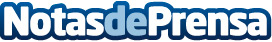 La Banca y el sector financiero ofrecen los salarios más elevados en Madrid en 2019, según Adecco300.000 euros para un Managing Director y para un Socio en Consultora. Hoy se ha presentado en Madrid la II Guía Spring Professional del Mercado laboral en la que se analizan 420 posiciones procedentes de los 14 sectores económicos más relevantes del mercado de trabajoDatos de contacto:Adecco914325630Nota de prensa publicada en: https://www.notasdeprensa.es/la-banca-y-el-sector-financiero-ofrecen-los Categorias: Nacional Derecho Finanzas Marketing Madrid Recursos humanos Otras Industrias Consultoría http://www.notasdeprensa.es